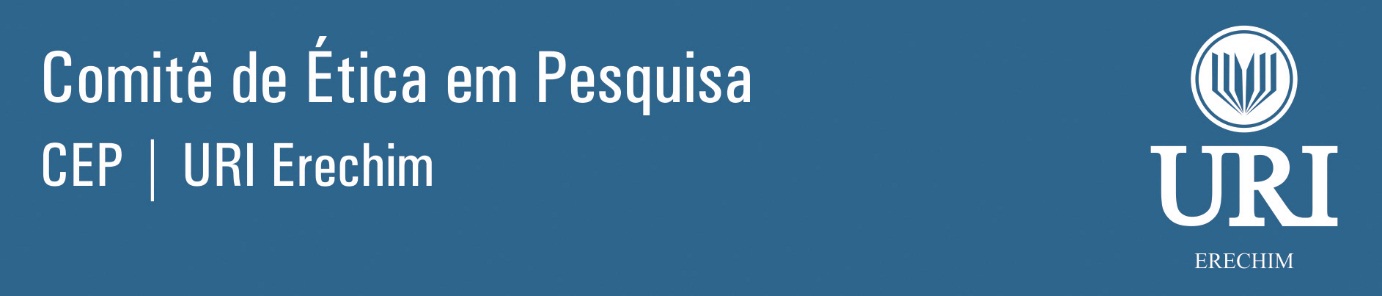 SOLICITAÇÃO DE DISPENSA DO TCLE (EXCETO COM ACESSO A PRONTUÁRIOS)	Eu, , CPF , pesquisador(a) responsável pelo projeto de pesquisa “ “, cujo objetivo é , venho solicitar junto ao CEP da URI - Câmpus de Erechim, a dispensa do Termo de Consentimento Livre e Esclarecido (TCLE), conforme previsto no capítulo IV, inciso IV.8 da Resolução 466/12:“Nos casos em que seja inviável a obtenção do Termo de Consentimento Livre e Esclarecido ou que esta obtenção signifique riscos substanciais à privacidade e confidencialidade dos dados do participante ou aos vínculos de confiança entre pesquisador e pesquisado, a dispensa do TCLE deve ser justificadamente solicitada pelo pesquisador responsável ao Sistema CEP/CONEP, para apreciação, sem prejuízo do posterior processo de esclarecimento”.Esclareço que o pedido de dispensa do TCLE está fundamentado . Declaro que me comprometo em garantir a privacidade e a confidencialidade dos dados obtidos, preservando integralmente o anonimato e a imagem do participante da pesquisa bem como a sua não estigmatização, além de não utilizar as informações em prejuízo das pessoas e/ou comunidades, inclusive em termos de autoestima, de prestigio e ou econômico financeiro.Asseguro que foram estabelecidas salvaguardas seguras como   para confidencialidade dos dados da pesquisa.Afirmo que os dados obtidos da pesquisa serão utilizados exclusivamente para a finalidade prevista na metodologia da pesquisa.Por fim, assumimos a responsabilidade pela fidedignidade das informações e aguardamos deferimento.Sem mais, atenciosamente.					Erechim,   de  de .						_________________________						Assinatura do pesquisador	